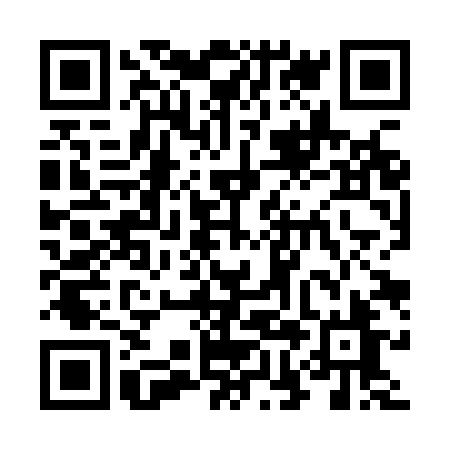 Ramadan times for Arcano, ItalyMon 11 Mar 2024 - Wed 10 Apr 2024High Latitude Method: Angle Based RulePrayer Calculation Method: Muslim World LeagueAsar Calculation Method: HanafiPrayer times provided by https://www.salahtimes.comDateDayFajrSuhurSunriseDhuhrAsrIftarMaghribIsha11Mon4:484:486:2812:184:196:096:097:4312Tue4:464:466:2612:184:206:106:107:4413Wed4:444:446:2412:174:216:116:117:4614Thu4:424:426:2212:174:226:136:137:4715Fri4:404:406:2012:174:236:146:147:4916Sat4:384:386:1812:164:246:166:167:5017Sun4:364:366:1612:164:256:176:177:5218Mon4:344:346:1412:164:266:186:187:5319Tue4:314:316:1212:164:286:206:207:5520Wed4:294:296:1012:154:296:216:217:5621Thu4:274:276:0812:154:306:226:227:5822Fri4:254:256:0712:154:316:246:247:5923Sat4:234:236:0512:144:326:256:258:0124Sun4:214:216:0312:144:336:266:268:0225Mon4:184:186:0112:144:346:286:288:0426Tue4:164:165:5912:134:356:296:298:0527Wed4:144:145:5712:134:366:306:308:0728Thu4:124:125:5512:134:376:326:328:0929Fri4:104:105:5312:134:386:336:338:1030Sat4:074:075:5112:124:396:346:348:1231Sun5:055:056:491:125:407:367:369:131Mon5:035:036:471:125:417:377:379:152Tue5:015:016:451:115:417:387:389:173Wed4:584:586:431:115:427:407:409:184Thu4:564:566:411:115:437:417:419:205Fri4:544:546:391:115:447:427:429:226Sat4:514:516:381:105:457:447:449:247Sun4:494:496:361:105:467:457:459:258Mon4:474:476:341:105:477:467:469:279Tue4:444:446:321:095:487:487:489:2910Wed4:424:426:301:095:497:497:499:30